УКРАЇНАЧЕРНІВЕЦЬКА ОБЛАСНА ДЕРЖАВНА АДМІНІСТРАЦІЯ  ЧЕРНІВЕЦЬКА ОБЛАСНА ВІЙСЬКОВА АДМІНІСТРАЦІЯ       ДЕПАРТАМЕНТ ОСВІТИ І НАУКИвул. М. Грушевського, 1, м. Чернівці, 58002, тел. (0372) 55-29-66, факс 57-32-84,  Е-mail: doncv@ukr.net   Код ЄДРПОУ 3930133714.03.2023  № 01-34/586                        На № ____________від ______________                                                                Керівникам органів управління у сфері освіти територіальних громадКерівникам закладів освіти обласного підпорядкування  Про проведення Всеукраїнського інтерактивного конкурсу 0«МАН-Юніор Дослідник»Відповідно до листа Міністерства освіти і науки України від 10.03.2023          № 4/627-23 Департамент освіти і науки обласної державної адміністрації (обласної військової адміністрації) у квітні-травні 2023 року заплановано проводення Всеукраїнського інтерактивного конкурсу «МАН-Юніор Дослідник» за номінаціями «Історик-Юніор», «Астроном-Юніор», «Технік-Юніор», «Еколог-Юніор» (умови конкурсу на сайтах: www.man.gov.ua та http://manjunior.org.ua).До участі у І етапі конкурсу запрошуються здобувачі освіти 7-10 класів закладів загальної середньої освіти, вихованці закладів позашкільної освіти.Для участі в конкурсі необхідно до 15 квітня 2023 року заповнити онлайн-анкету учасника за покликанням: https://forms.gle/BHDFu7pqv8iXaXi96 та надіслати проєкт, оформлений у форматі презентації в середовищі Power Point, і тези творчої роботи на електронну адресу: junior.konkurs@gmail.com, вказавши в темі листа своє прізвище, ім’я, по батькові (наприклад, Петренко_Іван_Петрович_конкурс Дослідник).Про терміни проведення ІІ етапу конкурсу та його учасників буде повідомлено додатково.Просимо поширити зазначену інформацію серед усіх зацікавлених осіб.Заступник директора Департаменту – начальник управління освіти, науки тацифрової трансформації                                               Оксана ГРИНЮКЮлія Дячук, 55 18 16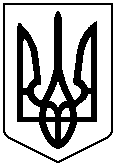 